AIRDRIE ACADEMY - ICT FACULTY – WORKING FROM HOME MATERIALS – S1 BUSINESS AND S1 ICT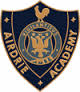 If you are in the position of being unable to attend school you can use the materials on the website www.idea.org.uk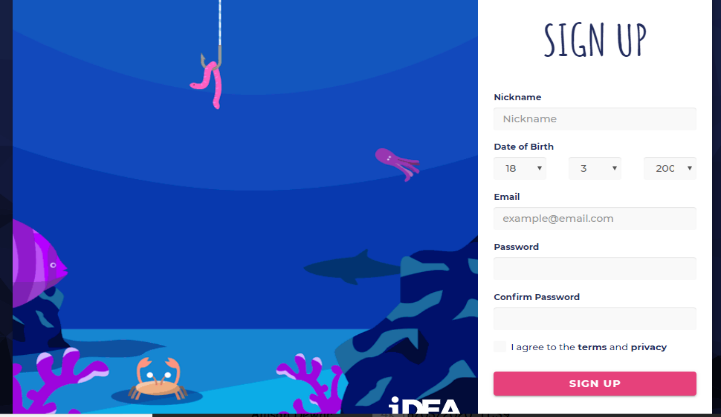 Follow the instructions below –Access www.idea.org.ukIf you don’t have an account click on Sign UpEnter a Nickname (Username)Enter your Date of BirthEnter your Email Address – you can use your Glow email address if you wish (i.e.  gw09surnamefirstname@glow.sch.uk)Create a PasswordClick agree to terms and privacyClick Sign UpYou are now ready to loginAt the top of the screen click on Badges – the level should be set to Bronze to start with.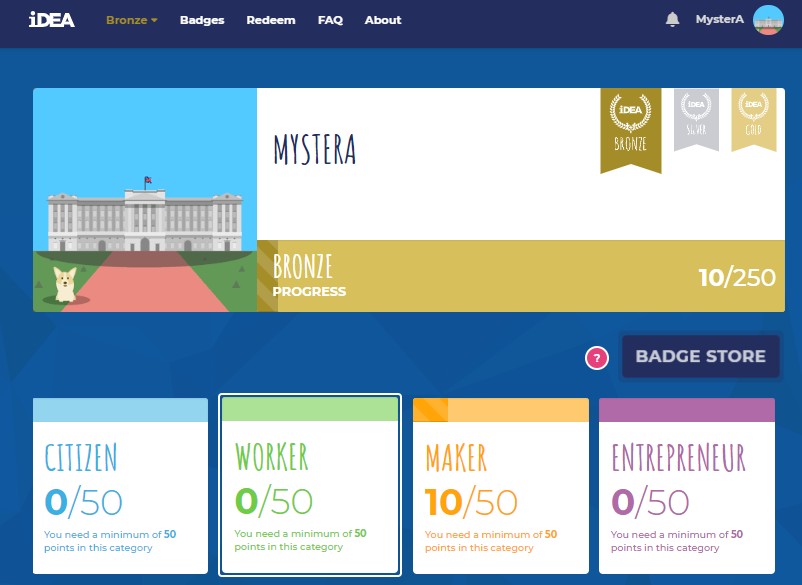 For S1 Business – work on Citizen and Entrepreneur BadgesFor S1 ICT – work on Gamer and Maker BadgesSelect a badge from one of the above choices and click start.  Most badges provide information about the topic onscreen or video clips followed by some basic questions.